Отдел закупок комитета экономики и инвестиционной деятельности администрации Добринского муниципального района Липецкой области информирует, что в соответствии с распоряжением Правительства РФ от 21.03.2016г. №471-р принят новый аукционный перечень. Новый аукционный перечень действует с 21 марта 2016 года. Основным изменением является применение в данном документе ОКПД2 и включение в перечень группы «услуги телекоммуникационные».2-12-38Распоряжение Правительства РФ от 21 марта . № 471-р1. В соответствии с Федеральным законом "О контрактной системе в сфере закупок товаров, работ, услуг для обеспечения государственных и муниципальных нужд" утвердить прилагаемый перечень товаров, работ, услуг, в случае осуществления закупок которых заказчик обязан проводить аукцион в электронной форме (электронный аукцион).2. Признать утратившими силу:распоряжение Правительства Российской Федерации от 31 октября . № 2019-р (Собрание законодательства Российской Федерации, 2013, № 45, ст. 5861);распоряжение Правительства Российской Федерации от 25 апреля . № 740-р (Собрание законодательства Российской Федерации, 2015, № 18, ст. 2754).Перечень
товаров, работ, услуг, в случае осуществления закупок которых заказчик обязан проводить аукцион в электронной форме (электронный аукцион)
(утв. распоряжением Правительства РФ от 21 марта . № 471-р)_____________________________*(1) За исключением входящих в указанные коды ОКПД2 товаров, работ, услуг, в случае осуществления закупок которых заказчик вправе проводить конкурс с ограниченным участием и двухэтапный конкурс в соответствии с частью 2 статьи 56 и пунктом 1 части 2 статьи 57 Федерального закона "О контрактной системе в сфере закупок товаров, работ, услуг для обеспечения государственных и муниципальных нужд".*(2) За исключением пищевых продуктов, закупаемых для дошкольных образовательных учреждений, общеобразовательных учреждений, образовательных учреждений начального профессионального, среднего профессионального и высшего профессионального образования, специальных (коррекционных) образовательных учреждений для обучающихся, воспитанников с ограниченными возможностями здоровья, учреждений для детей-сирот и детей, оставшихся без попечения родителей, специальных учебно-воспитательных учреждений закрытого типа для детей и подростков с девиантным (общественно опасным) поведением, нетиповых образовательных учреждений высшей категории для детей, подростков и молодых людей, проявивших выдающиеся способности, образовательных учреждений дополнительного образования детей и других организаций, осуществляющих образовательный процесс для детей, медицинских организаций, учреждений социального обслуживания, организаций отдыха детей и их оздоровления и (или) на оказание услуг общественного питания для указанных учреждений и организаций.*(3) За исключением детской одежды.*(4) 3а исключением работ по строительству, реконструкции, капитальному ремонту особо опасных, технически сложных объектов капитального строительства, а также искусственных дорожных сооружений, включенных в состав автомобильных дорог федерального, регионального или межмуниципального, местного значения, а также работ, включенных в эту группировку, в случае если начальная (максимальная) цена контракта при осуществлении закупок для обеспечения государственных нужд превышает 150 млн. рублей, для обеспечения муниципальных нужд превышает 50 млн. рублей.*(5) 3а исключением услуг по обеспечению питанием и обслуживанию ритуально-обрядовых мероприятий (свадеб, банкетов по случаю рождения ребенка, юбилея и др.).*(6) За исключением наборов сувенирных и подарочных (блокноты и записные книжки), бюллетеней для голосования на выборах и референдумах.*(7) За исключением услуг по обмену жилого недвижимого имущества.АДМИНИСТРАЦИЯДОБРИНСКОГОМУНИЦИПАЛЬНОГО РАЙОНАЛИПЕЦКОЙ ОБЛАСТИ399430, Липецкая обл., р.п. Добринка, ул. М.Горького 5E-mail: dobrinka@admlr.lipetsk.ruАДМИНИСТРАЦИЯДОБРИНСКОГОМУНИЦИПАЛЬНОГО РАЙОНАЛИПЕЦКОЙ ОБЛАСТИ399430, Липецкая обл., р.п. Добринка, ул. М.Горького 5E-mail: dobrinka@admlr.lipetsk.ruАДМИНИСТРАЦИЯДОБРИНСКОГОМУНИЦИПАЛЬНОГО РАЙОНАЛИПЕЦКОЙ ОБЛАСТИ399430, Липецкая обл., р.п. Добринка, ул. М.Горького 5E-mail: dobrinka@admlr.lipetsk.ruАДМИНИСТРАЦИЯДОБРИНСКОГОМУНИЦИПАЛЬНОГО РАЙОНАЛИПЕЦКОЙ ОБЛАСТИ399430, Липецкая обл., р.п. Добринка, ул. М.Горького 5E-mail: dobrinka@admlr.lipetsk.ruМуниципальным заказчикам11.04.201611.04.2016№45На №Начальник отдела закупокО.С. КутищеваПредседатель Правительства
Российской ФедерацииД. МедведевКод по Общероссийскому классификатору продукции по видам экономической деятельности ОК 034-2014 (КПЕС 2008)*(1)Наименование01*(2)Продукция и услуги сельского хозяйства и охоты (кроме кодов 01.4, 01.7)02Продукция лесоводства, лесозаготовок и связанные с этим услуги03*(2)Рыба и прочая продукция рыболовства и рыбоводства; услуги, связанные с рыболовством и рыбоводством05Уголь06Нефть сырая и газ природный07Руды металлические08Продукция горнодобывающих производств прочая09Услуги в области добычи полезных ископаемых10*(2)Продукты пищевые11*(2)Напитки12Изделия табачные13Текстиль и изделия текстильные14*(3)Одежда15Кожа и изделия из кожи16Древесина и изделия из дерева и пробки (кроме мебели); изделия из соломки и материалов для плетения17Бумага и изделия из бумаги19.1Продукция коксовых печей19.2Нефтепродукты19.30.11Уголь и антрацит агломерированный20Вещества химические и продукты химические21Средства лекарственные и материалы, применяемые в медицинских целях22Изделия резиновые и пластмассовые23Продукты минеральные неметаллические прочие (кроме кодов 23.13.13.140, 23.13.13.142, 23.32.12, 23.41.11.110, 23.41.12)24Металлы основные25Изделия металлические готовые, кроме машин и оборудования (кроме кодов 25.30.2, 25.71.14.120, 25.71.14.130, 25.40.1)26Оборудование компьютерное, электронное и оптическое (кроме кодов 26.60.11.120, 26.60.11.114, 26.60.11.119, 26.60.12.129, 26.70.22.150)27Оборудование электрическое28Машины и оборудование, не включенные в другие группировки (кроме кодов 
28.22.18.150, 28.99.39.150)29Средства автотранспортные, прицепы и полуприцепы30Средства транспортные и оборудование, прочие (кроме кодов 30.1, 30.3, 30.92.2)32.5Инструменты и оборудование медицинские (кроме кодов 32.50.11, 32.50.12, 32.50.13.120, 32.50.13.190, 32.50.22.110 - 32.50.22.122, 32.50.22.190, 32.50.30.110)32.9Изделия готовые, не включенные в другие группировки33Услуги по ремонту и монтажу машин и оборудования35.30.2Лед; услуги по подаче охлажденного воздуха и холодной воды36*(2)Вода природная; услуги по очистке воды и водоснабжению37Услуги по водоотведению; шлам сточных вод38Услуги по сбору, обработке и удалению отходов; услуги по утилизации отходов41.2*(4)Здания и работы по возведению зданий42*(4)Сооружения и строительные работы в области гражданского строительства43*(4)Работы строительные специализированные (кроме кода 43.13)45Услуги по оптовой и розничной торговле и услуги по ремонту автотранспортных средств и мотоциклов46Услуги по оптовой торговле, кроме оптовой торговли автотранспортными средствами и мотоциклами47Услуги по розничной торговле, кроме розничной торговли автотранспортными средствами и мотоциклами49Услуги сухопутного и трубопроводного транспорта (кроме кодов 49.1, 49.31.21.140, 49.5)50Услуги водного транспорта52.2Услуги транспортные вспомогательные (кроме кодов 52.21.19.114, 52.21.3)53Услуги почтовой связи и услуги курьерские (кроме кода 53.20.11.190)55Услуги по предоставлению мест для временного проживания56*(5)Услуги общественного питания (кроме кодов 56.10, 56.21)58*(6)Услуги издательские (кроме кодов 58.19.12, 58.19.15)61Услуги телекоммуникационные64Услуги финансовые, кроме услуг по страхованию и пенсионному обеспечению66Услуги вспомогательные, связанные с услугами финансового посредничества и страхования (кроме кодов 66.11.12.140, 66.19.32 - в части услуг, оказываемых при осуществлении управления остатками средств на едином счете бюджета, 66.12.11 - в части услуг по организации облигационных займов)68*(7)Услуги по операциям с недвижимым имуществом (кроме кода 68.31.16)79.11Услуги туристических агентств81.21.10Услуги по общей уборке зданий81.22.11Услуги по мытью окон81.22.12Услуги по чистке и уборке специализированные81.22.13Услуги по чистке печей и дымоходов81.29.11Услуги по дезинфекции, дезинсекции и дератизации82.92Услуги по упаковыванию95Услуги по ремонту компьютеров, предметов личного потребления и бытовых товаров96Услуги персональные прочие (кроме кодов 96.02.1, 96.03, 96.09.12, 96.09.19)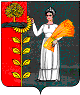 